Муниципальное автономное общеобразовательное учреждениеЗареченская средняя общеобразовательная школаВагайского района Тюменской области
КОМПЛЕКСНАЯ ПРОГРАММАЛЕТНЕГО ОЗДОРОВИТЕЛЬНОГО ЛАГЕРЯ «СОЛНЕЧНЫЙ» С ДНЕВНЫМ ПРЕБЫВАНИЕМ ДЕТЕЙ «ПОКОРИТЕЛИ ГАЛАКТИКИ»(комплексная, краткосрочная)п. Заречный , 2021г.СОДЕРЖАНИЕПаспорт программы ………………………………………………………………...3Нормативно – правовые условия …………………………………………………..5Пояснительная записка……………………………………………………………...6 Анализ работы  лагеря дневного пребывания в МАОУ Зареченская СОШ в 2020 г.………..………………………………………………………………………..7Цель и задачи программы……………………………………………………. …….9Участники программы….………………………………………………………….10Этапы реализации программы …………………………………………..………..11Сроки действия программы ……………………………….………………………12Содержание деятельности ………………………………………………………...12 Механизмы реализации программы ……………………………………………..15Структура самоуправления………………………………………………………..17Режим дня…………………………………………………………………………...22Основные мероприятия по реализации программы……………………………...22Перечень кружков и секций……………………………………………………….29Система контроля за реализацией программы …………………………………..30 Условия реализации программы …………………………………………………32Материально-технический ресурс………………………………………………...33Факторы риска и меры их профилактики…………………………………………35Ожидаемые результаты и критерии их оценки…………………………………..36Мониторинг воспитательного процесса………………………………………….37Список литературы и источники ………………………..………………………..40Приложение ………………………………………………………………………..41ПАСПОРТ ПРОГРАММЫНОРМАТИВНО-ПРАВОВЫЕ УСЛОВИЯ 1.     Конституция РФ.2.Федеральный закон «Об образовании в Российской Федерации» от 29.12.2012 N 273-ФЗ (ред. от 27.12.2019).3.   Федеральным законом от 24.07.1998 № 124-ФЗ «Об основных гарантиях прав ребенка в Российской Федерации».4. СП 3.1/2.4.3598-20 «Санитарно-эпидемиологические требования к устройству, содержанию и организации работы образовательных организаций и других объектов социальной инфраструктуры для детей и молодежи в условиях распределения коронавирусной инфекции (COVID-19)» от 03.06.2020 г.5.  Постановление Главного государственного санитарного врача РФ от 28.09.2020г. №28 СП 2.4.3648-20 Санитарно-эпидемиологические требования к организациям воспитания и обучения, отдыха и оздоровления детей и молодежи».6. Постановление  правительство Тюменской области:   Об утверждении Положения об организации в Тюменской области лагерей с дневным пребыванием, осуществляющих организацию отдыха и оздоровления детей в каникулярное время от 7 июня 2010 года N 160-п время (с изменениями на 5 февраля 2021 года)». 7.  Распоряжение Правительство Тюменской области от 14.12.2020г. №980-рп  «Об организации детской оздоровительной кампании в Тюменской области в 2021 году».8. Распоряжение Администрации Вагайского района «Об организации летнего отдыха и занятости несовершеннолетних в 2021году». 9. Приказ  Управление образования «Об организации летнего отдыха и занятости  детей и подростков в 2021 году».10. Приказ Администрации школы «Об организации летнего отдыха и занятости обучающихся  в 2021 году».11.  Приказ о зачислении в лагерь с дневным пребыванием и формировании отрядов.12.Приказ об изменении режима работы лагеря.13. Приказ об организации мероприятий за пределами лагеря .14. Приказ об утверждении графика работы.15. Приказ о создании комиссии по списанию родительских средств на организацию досуговых мероприятий.16. Приказ о проведении тренировочной эвакуации.17. Договор на оказание услуг по организации отдыха в каникулярное время в детском оздоровительном лагере с дневным пребыванием на безвозмездной основе.18.  Договор на оказание услуг по организации отдыха в каникулярное время в детском оздоровительном лагере с дневным пребыванием на условиях софинансирования.19. Приказ об организации работы кружков в лагере с дневным пребыванием.20. Заявление родителей (законных представителей) о приеме ребенка в лагерь .21. Форма заявления  – согласия родителей на участие ребенка в социально-значимой деятельности. 22.Устав  МАОУ Зареченская СОШ  Вагайского района Тюменской области.23.Положение о пришкольном лагере дневного пребывания.24.Правила внутреннего распорядка лагеря дневного пребывания.25.Правила по технике безопасности, пожарной безопасности.26.Инструкции по организации и проведению туристических экскурсий и походов.27.Должностные инструкции работников;28.Акт приемки лагеря;29. Программа  летнего оздоровительного лагеря с дневным пребыванием детей при МАОУ Зареченская СОШ «Покорители Галактики».ПОЯСНИТЕЛЬНАЯ ЗАПИСКА        Летняя большая перемена  дана школьникам для укрепления их здоровья, физической закалки, восстановления сил после долгого учебного года. Но это также время их обогащения, время действий, пробы и проверки своих сил, время освоения и осмысления окружающего мира.      С целью организации летнего отдыха детей на базе  МАОУ Зареченская СОШ организуется детская оздоровительная площадка с дневным пребыванием детей. Предполагается за две смены оздоровить 155 учащихся. Возраст детей от 6,6  до 16 лет. Продолжительность одной смены 15  дней  ( суббота, воскресенье –выходной).         Проанализировав работу прошлых лет, мы пришли к выводу, что  работу в лагере  следует проводить в форме игры-путешествия.  В рамках 60летия полета первого космонавта Гагарина Ю.А. в космос, планируем работу лагерной смены организовать в форме игры «Покорители Галактики». Участникам предстоит пройти серьѐзные испытания и покорить «просторы Вселенной», а также облететь 15 планет по числу дней пребывания в лагере.            Сюжетно - ролевая игра представляет собой исполнение детьми, какого- либо сюжета. Эти игры проходят без зрителей, все - участники! Ценность сюжетно-ролевой игры определяется тем, насколько в ребенке она развивает такие  качества  как:  настойчивость, смелость, умение ориентироваться в сложной  ситуации, умение действовать в интересах коллектива, сообща добиваться победы, не разрушая позитивного отношения к действительности. Сегодняшние мальчишки и девчонки воспринимают историю Родины зачастую поверхностно. В этих обстоятельствах вопрос об изучении истории развития космоса встаѐт очень остро, а наша задача помочь им в этом. Все дети в летнем лагере – космонавты. Каждый отряд – экипаж корабля. Капитан – начальник лагерной смены. Диспетчер –заместитель директора по ВР,  Бортинженеры – воспитатели.      Таким образом, все дети участвуют в ролевой игре. Детям предлагается во время смены почувствовать свою значимость в реальной  жизни.     Программа будет включать не только спортивные соревнования, но и интеллектуальные игры, музыкальные мероприятия, культурно-досуговые, экологические и гражданско-патриотические мероприятия, информационные мероприятия, связанные с историей Великой Отечественной войны, историей России. Историей покорения космоса.      Также будет уделено внимание профилактике асоциальных явлений.      Однако важнейшим направлением станет активное приобщение детей к физкультуре, спорту, пропаганде здорового образа жизни.  Анализ работы  лагеря дневного пребыванияв МАОУ Зареченская СОШ в 2020 г.      Пришкольный  лагерь с дневным пребыванием детей в МАОУ Зареченская СОШ действует уже более 20 лет. Накоплен большой опыт по воспитанию  школьников в летний период, бережно сохраняются и укрепляются приобретенные традиции.    С  2016 года наша  школа  функционирует как базовая школа с тремя филиалами, реализующими программы общеобразовательной школы    В организованном летнем отдыхе ежегодно принимает участие более 250 человек от 6,6 до 16 лет. Каждый ребенок получает добрый заряд энергии, здоровья, бодрости, творчества через организацию жизнедеятельности лагеря, чему способствует ежедневное тематическое планирование. Дети получают полноценное витаминизированное питание, для детей в возрасте до 10 лет организован дневной сон.
    Этим летом в связи с коронавирусной инфекцией пришкольный лагерь функционировал  в другом формате, не привычном для детей и педагогов. Перед открытием лагеря прошла большая организационная  работа,  где разработали  для каждого отряда индивидуальный режим дня, разные входы в школу и  месторасположение отрядов, так чтобы дети не пересекались друг с другом из разных отрядов. Дети были разделены на отряды по15 человек, общелагерных мероприятий не было.  В первое время были трудности с  новыми правилами.  Это и соблюдение социальной дистанции, масочный  режим для взрослых,  ежедневная термометрия 2 раза в день,  соблюдение режима работы  рециркуляторов в игровых и спальных комнатах и регулярное обрабатывание рук антисептиками. Несмотря на эти требования, мы справились с этим , и это не мешало полноценному отдыху в пришкольном лагере.     Лагерь функционировал в  две  смены  июля по 10 рабочих дней. Основной состав лагеря – это учащиеся образовательных учреждений, проживающие на территории  Казанского, Тукузского, Зареченского сельских поселений  Вагайского района в возрасте 6, 6  –16 лет.   При комплектовании особое внимание уделяется детям из малообеспеченных, неполных семей, опекаемым, детям из категории «трудные» и группа «риска», а также детям, находящимся в трудной жизненной ситуации.     Тематика смены была  «Патриоты России», посвященная к 75-летию Великой Победы.  В настоящее время государство уделяет большое внимание гражданско - патриотическому воспитанию молодого поколения, сохранению уважения и памяти к истории России, к героям Великой Отечественной войны. Мы формировали  у детей  уважительного отношения к памяти погибших при защите Отечества, патриотического сознания, чувства верности своему Отечеству и развитие физического здоровья.   Одним из главных направлений летнего отдыха в 2020 году было оздоровление детей. Оно реализовывалось через оздоровительные процедуры (обливание стоп; воздушные и солнечные ванны, дневной сон), подвижные игры на свежем воздухе, соблюдение санитарно-гигиенических норм детьми, ежедневную утреннюю зарядку, спортивные игры и соревнования на свежем воздухе, организацию качественного горячего питания, витаминизацию третьих блюд. В результате организованной деятельности выраженный оздоровительный эффект соответственно составил 98%, без изменений – 0,02%, ухудшения нет.          Много внимания уделялось вопросам безопасности жизнедеятельности детей. Была организована работа по профилактике правонарушений, детского дорожно–транспортного травматизма, противопожарной безопасности, безопасности на водоёмах. При этом использовались разнообразные формы деятельности: тренировочные эвакуации; беседы с отрядом ЮИД.       Деятельность детей в лагере была организована также по таким направлениям, как  духовность, досуг, творчество.  В процессе подготовки и проведения различных мероприятий ребята получили активный каникулярный отдых, развивали духовно-нравственные, гражданско-патриотические качества, получали опыт социально-положительной деятельности, расширяли свой кругозор, развивали творческие и лидерские способности, приобретали опыт коллективного творчества, повышали уровень информированности по вопросам краеведения и здорового образа жизни. Использовались различные формы работы – КТД, экскурсии, лектории, беседы, игры, викторины, квесты  и др.          В лагере работало 6 кружков и секций  («Акварелька»», «Мастерим сами», «Подвижные игры», «Теннис», «ЮИД», «Робототехника»). Кружковой деятельностью было охвачено 100% детей. 	В конце смены было проведено анкетирование детей и родителей на предмет удовлетворенности работой оздоровительного лагеря. Результаты анкетирования показали,  что 97% детей с удовольствием идут в лагерь; 100% - интересно в лагере, больше всего понравилось: петь, танцевать, спортивные мероприятия, квесты. 100% ребят чему – то научились новому и наследующий год придут в лагерь. Итоги анкетирования родителей показало, что 96% опрошенных довольны организацией работы лагеря, 100% родителей довольны питанием. Все родители отметили, что дети с удовольствием ходят в лагерь, охотно рассказывают о мероприятиях, делятся впечатлениями.     Программа реализована в полном объеме. Нарушение прав обучающихся, травматизма не зафиксировано.   Анализ деятельности Лагеря  показывает, что организованный отдых в летний период позволяет формировать у детей активную жизненную позицию, потребность в самореализации в различных видах деятельности,  расширять опыт позитивного взаимодействия с окружающим миром, заботиться о сохранении и укреплении здоровья, осуществлять профилактику правонарушений и преступлений среди подростков.          В конце каждого проведенного дня в лагере подводились итоги, где определялись победители. В лагере ежедневно работала психологическая служба. Одним из видов работы было ежедневное заполнение  детьми «календаря настроения», где ребята в рамках рефлексии в конце дня отражали свое настроение, используя символические обозначения.  	Анализ реализации программы пришкольного лагеря с дневным пребыванием  прошедших годов показал, что наиболее  эффективной  является работа, построенная в игровой форме.ЦЕЛЬ И ЗАДАЧИ ПРОГРАММЫ     Актуальность данной программы заключается в создании педагогической воспитательной среды, способствующей углубленному знакомству с  историей освоения  космоса.Цель: Организация полноценного отдыха детей и развитие творческих способностей в период летних каникул через изучение истории развития космоса в нашей стране.Задачи:  1. Сформировать устойчивую мотивацию к ЗОЖ через привитие практических навыков;2. Развивать познавательную активность и творческие способности через различные формы, и виды деятельности;3. Воспитывать гражданско – патриотические качества детей через изучение историко – культурного наследия своей страны и малой родины;4. Предупреждать правонарушения и другие негативные проявления среди детей и подростков через профилактические мероприятия и социально – значимую деятельность;5. Повысить уровень комфортности для детей во время летней кампании;6. Познакомить с историей освоения космоса и расширить  представления о звездах, планетах;УЧАСТНИКИ ПРОГРАММЫ:Программа рассчитана на учащихся в возрасте от 6,6  до 16 лет. Оптимальное количество детей  в лагере  – 255 человек. ЭТАПЫ РЕАЛИЗАЦИИ ПРОГРАММЫСРОКИ ДЕЙСТВИЯ ПРОГРАММЫПо продолжительности программа является краткосрочной, то есть реализуется в течение 2 – х лагерных смен:1 смена – с 10 июня  по 01 июля 2021г; 2 смена -  с 5 июля по 25 июля 2021г. СОДЕРЖАНИЕ ДЕЯТЕЛЬНОСТИИгровая модель лагеря.Для совершения космического путешествия из участников программы формируются отряды (экипажи), представляющие различные космические корабли. Все участники отправляются в путешествие, полное приключений, испытаний и трудностей по  планетам Галактики.    Названия отрядов дети предлагают и утверждают на совете отряда. Руководитель смены: начальник лагеря – «Командующий центром полетов», воспитатели - «руководители полётами», вожатые – «бортпроводники», дети – «члены летательного экипажа».Во время летней смены детям предстоит принять участие в Великом Эксперименте — отыскать среди загадок и тайн, оставленных пришельцами на разных планетах, молекулы некоего предмета (восьмого элемента), способного открыть главную тайну мира (пословица «Доброта спасет мир»). Путешествуя в космическом пространстве в поисках элемента, космонавтам предстоит открывать каждый день новую, таинственную, неизведанную ранее планету, встретиться с неземными существами и сразиться со Злыми силами, стремящимися использовать восьмой элемент для своих целей.Каждая планета имеет особое содержание, которое реализуется в конкретной форме деятельности: конкурсах, спортивных состязаниях, интеллектуальных играх, веселых развлечениях, КТД, социально-значимых акциях и проектах. Кроме того, в рамках внешнего взаимодействия, для участников программы предусмотрены посещение сельской   библиотеки, Дома культуры, районный музей, совместные мероприятия с волонтерским отрядом  «Деревенский экстрим», с отрядом ЮИД  и т.д. Свое путешествие ребята будут совершать по Карте звездного пути с указанием всех планет, здесь же расположены космические корабли путешественников, которые, соревнуясь, будут выполнять определенные галактические задания на планетах. Экипаж космонавтов, первым добравшийся до планеты (победивший в общелагерном деле), устанавливает на острове свой символический флажок и красочно оформляет планету в зависимости от темы дня. Результаты состязаний и конкурсов отражаются на маршрутной карте соревнований летнего космического путешествия. Тем самым все мероприятия имеют практический  выход: дети видят результаты своего труда, какие успехи достигнуты той или иной командой.Каждый экипаж имеет свой план работы и ведёт свой путевой дневник – «Бортовой журнал», куда заносит, зарисовывает, вклеивает всё самое интересное, с чем встречается в пути. Вся жизнедеятельность в лагере дневного пребывания «Солнечный» пронизана космической тематикой. В связи с этим многие объекты лагеря переименованы в соответствии с космическими терминами:«Солнечный» - лагерь дневного пребывания.Экипаж – это объединение детей на основе совместной деятельности.Руководители полётами - воспитатели.Бортпроводники - вожатые отряда.Капитан экипажа – командир отряда.Командующий центром полетов– начальник лагеря.Космонавты (члены летательного экипажа) – дети и подростки.Высший орган управления – общий сбор лагеря.Информационный стенд «Звезды галактики»– дневник путешествия;ЦУП (центр управления полетом) - орган управления, в который входят: командующий центром полетов, руководители полётами, бортпроводники, капитаны экипажей.«Звездочки» - знак победы  отряда в ключевом деле дня.Центральным функциональным звеном программы является специальный стенд «Млечный Путь» в виде карты Вселенной с обозначенными на ней звездами и планетами, где будут останавливаться космонавты, предназначенный для:- первичной презентации главной идеи программы;- ежедневной презентации реализуемых мероприятий;- представления режима работы, Законов и Заповедей путешествия, которые регламентируют поведение каждого члена космического корабля (от командующего центром полетов до космонавта);- информации, отражающей результаты прошедшего дня;- ежедневного фиксирования результатов самооценки настроения участниками программы - «космонавтами».В «космическом стиле» оформляется школьный коридор. На территории лагеря организуются самые необычные места, связанные с непознанным и неизвестным (например, «черные дыры» в тех местах, где детям ходить нельзя). Дети – участники программы ежедневно в конце дня оценивают свое настроение и отмечают его на «Барометре настроения» с помощью фантов трех цветов: шторм - плохое настроение - синий цвет, штиль- спокойное настроение – желтый цвет, солнечно - радостное настроение –красный цвет.Система поощрения.Для участников путешествия экипажем разработана система стимулирования успешности и индивидуального роста. Акцент при проведении мероприятий делается не только на сплочение коллектива, но и на проявление индивидуальности каждого ребенка, развитие его способностей, личностный рост, приобретение практических навыков добровольческой деятельности.В начале смены каждый космонавт - путешественник получает «Полетный лист», на который ежедневно приклеиваются «звезды», отражающие деятельность ребенка (за участие и победу в конкурсах, эстафетах, викторинах, дежурство, выполнение задания  дня, посещаемость, за трудовые или творческие дела и т.д.). Также космонавт может получить дополнительные «Звёздочки» в течение всего путешествия за проявление таких качеств, как доброта, отзывчивость, ответственность, выдержка, уважение к мнению окружающих, инициативность, активность  и т.д.Если набирается 10 «звездочек», то их можно обменять на одну большую  звезду. Каждый космонавт за смену может получить минимум 15 «звезд»:- «Попутчик» - 1 балл. Попутчиком является каждый ребёнок, который принимает пассивное участие в мероприятиях.- «Наблюдатель». - 3 балла. Наблюдатель – это ребёнок, который принимает участие в каком - либо мероприятии, социальной акции, организованном воспитателем или вожатым.- «Исследователь» - 5 баллов. Исследователь сам придумывает и проводит игры, конкурсы, мастер-классы для своего отряда, группы детей.	Вручение «Звёздочек» происходит на вечерней  линейке: голубые - за добрые дела и  поступки; зеленые - за трудовые дела; фиолетовые - за творческие дела; оранжевые - за победы в конкурсах, эстафетах, викторинах  и др.Так же предусмотрена система дисциплинарных взысканий. В случае нарушения отрядом путешественников (или кем-либо из самих путешественников) законов жизни в лагере, у них может быть произведен вычет «Звёздочек».По итогам всего путешествия подводятся итоги и детей награждают по количеству набранных очков. При подсчете баллов учитываются персональные грамоты, полученные во время путешествия.- Количество баллов от 90 и выше - награда «Сертификат о присвоении звания «Покоритель Галактики».- Количество баллов от 54 до 90 – награда «Диплом космического путешественника».- Количество баллов от 18 до 53 – награда « Почетная грамота космонавта».Все участники программы поощряются космическими памятными знаками.МЕХАНИЗМЫ РЕАЛИЗАЦИИ ПРОГРАММЫВ реализации программы участвуют воспитатели,  отрядные вожатые, ответственный  за  спортивно-оздоровительную работу.  Подбор и расстановка кадров осуществляются администрацией МАОУ Зареченская СОШ.Педагогические кадры:Заместитель директора по ВР : несет ответственность за соблюдение распорядка дня, организацию и содержание оздоровительно – воспитательной и досуговой деятельности, работа органов самоуправления и проведения досуговых мероприятий в рамках программы, анализирует деятельность отрядов.Специальные кадры: (библиотекарь, учитель физкультуры, учитель информатики, социальный педагог, педагог - психолог): осуществляют специализированную педагогическую деятельность в рамках функциональных обязанностей, могут быть привлечены для педагогической поддержки работы органов самоуправления, для организации досуговых мероприятий.Воспитатели: несут ответственность за жизнь и здоровье детей, выполнение плана учебно – воспитательной работы, проведение отрядных и общелагерных мероприятий.Отрядные вожатые: Организуют и поддерживают работу отрядов, обеспечивают безопасность детей.Принципы организации летнего лагеря:принцип гуманизации отношений – построение всех отношений на основе уважения и доверия к человеку, на стремлении привести его к успеху;принцип успеха и поддержки – создание условий добровольности и выбора - предоставление ребенку возможности выбора формы летнего отдыха и занятости, исходя из его личных потребностей и интересов, в соответствии с собственным желанием;принцип демократичности – участие всех детей в мероприятиях всех направлений, с учётом собственных интересов и возможностей; принцип системности - единство, взаимосвязь и преемственность целей и задач, содержания форм и методов организации основных сфер жизнедеятельности участников деятельности.На смене все составляющие системы стимулирования взаимосвязаны. Отрядный рост – система взаимосвязанных между собой компонентов, способствующих принятию активной жизненной позиции через разнообразную по форме и содержанию деятельность. Личностный рост каждого ребенка ведет к развитию отрядного роста, а также к стимулированию познавательной деятельности, саморазвития, самообразования каждого ребенка.Законы лагеря:Закон добра – дари людям добро;Закон заботы – позаботиться о тех, кто нуждается в твоей помощи, забот;еЗакон милосердия – прояви милосердие, этим ты проявишь силу духа;Закон мира – согрей мир своим участием и добротой;Закон леса – не навреди природе;Закон – человека – соблюдай нравственность в общении друг с другом;Закон времени – делай все вовремя;Закон «закрытой двери» - не уходи никуда, не предупредив педагогов;Закон творчества «творить всегда, творить везде, творить на радость всем.Заповеди лагеря:Правда нужна не только тебе, но и окружающим людям;Чтобы поверить в добро, люди должны начать его делать сами;Поступай с людьми так, как хочешь, чтобы они поступали с тобой;Формы реализации программы:-индивидуальная и групповая работа;- кружковая деятельность;- диагностическое обследование;- выставки;- творческие и спортивные игры;-праздники, конкурсы, шоу-программы, квесты;-экскурсии;-трудовые десанты;-тематические дни;- мастер-классы;- КТД;- игры по станциям; - игры на командообразование;  - фотокросс; - соревнования;- минутки здоровья;- акции;- создание и реализация проектов  и др.Методы проведения досуговых мероприятий:-Наглядные: демонстрация картин, рисунков, плакатов, презентация слайдов, фильмов, экскурсии;- Словесные: беседы, дискуссии, поощрение, убеждение-Диагностические: тесты, анкетирование, наблюдение, использование проективных методик;- Игровые: флешмобы, динамические паузы, игровые ситуации и др.-Практические: мастер- классы, проблемные ситуации, конкурсы, социальные проекты.СТРУКТУРА САМОУПРАВЛЕНИЯПродолжительность смены 15 дней. Руководство смены осуществляется начальником лагеря, за программное и методическое обеспечение отвечают воспитатели. Задача воспитателей: максимально обеспечить всех ребят возможностью интеллектуального развития школьников, их познавательных интересов, продуктивно работать по охране и укреплению здоровья детей. Высшим органом самоуправления является общий сбор участников смены. Обязательно он соберется 2 раза, перед началом лагеря, чтобы утвердить предложенный советом план намеченных мероприятий  и в конце смены для подведения итогов. Проводятся ежедневные линейки, на которых дается старт предстоящим мероприятиям и подводится итог прошедшего дня. Дети, посещающие лагерь, имеют право выбора командира отряда. Традиционно в лагере три команды. Тесное сотрудничество и взаимопомощь во время каждодневной командной игры должны сплотить детей разных возрастов. Старшие, например, будут заботиться о младших.  Детское самоуправление является основой воспитательной системы лагеря и основывается на следующих определениях:Самоуправление – это совместная деятельность общественных или самодеятельных органов самоуправления на равных правах при равных обязанностях для достижения общих целей.	Актив лагеря создается для решения вопросов организации, содержания деятельности лагеря, развития позитивных личностных качеств детей. В состав актива входят воспитанники лагеря, выбранные на одну смену, и взрослые.Каждый член актива имеет право:- на участие в обсуждении всех дел лагеря и свободное высказывание своего мнения;- на защиту своих интересов и прав.Каждый член актива обязан:- ответственно исполнять порученное дело;- соблюдать законы общения и культуру поведения.Направления деятельности и их содержаниеВ программу включены 6 основных блоков по следующим направлениям деятельности: организационное, спортивно-оздоровительное, художественно – творческое,  познавательное, экологическое, благотворительное.Ведущая технология программы – игровая. Сопутствующими технологиями являются коммуникативная, групповая, ТАД (творчество, активность, действие) и др.Также в работу будут использоваться следующие формы и методы работы по программе:тематические программы;познавательные игры и викторины;спортивные игры и соревнования;психологические игры;игровые тестирования, опросы, анкетирование; занятия в мастерских, студиях, секциях;концерты, фестивали, акции и др.Виды деятельностиКоммуникативно-игровая деятельность – деятельность ребёнка, направленная на самостоятельное формирование и решение набора коммуникативных задач, необходимых для достижения игровой цели в рамках выбранной роли.Прикладная творческая деятельность. Осуществляется в мастерских по интересам. Посещение свободное, выбор обусловлен личным интересом ребёнка. Работа творческих лабораторий, направленная на реализацию     задач экологического, художественно-эстетического, гражданского воспитания. Типы деятельности:включение подростков в общественно значимую трудовую деятельность;формирование культуры поведения школьников в окружающей среде;формирование навыков здорового образа жизни;воспитание социально значимых качеств личности, гражданского самосознания, как результат комплекса воспитательных процессов;оздоровление находящихся в лагере детей, содействовать сохранению и укреплению здоровья, приучить к здоровому образу жизни;раскрытие и развитие творческих способностей детей, умение участвовать в коллективных творческих делах;умение общаться с окружающими; формирование бережного отношения к природе, разумного и гуманного поведения в природе.   Кроме того, в рамках лагеря возможно проведение некоторых форм диагностики. Запланировано несколько видов диагностики, но в ходе работы возможно корректировка. Анализ диагностических данных поможет лучше понять детей и скорректировать процесс воздействия на ребят, исходя из полученных данных. Ниже предложены методики, которые будут в этом году использованы в лагере. РЕЖИМ ДНЯ8.30 – 8.45 – приём детей; прогулка на свежем воздухе.8.45-9.00 – утренняя зарядка;9.00 – 9.15 – линейка;9.15 – 9.30 – завтрак;9.30 – 11.00 – работа по плану, работа кружков и секций;                                         11.00 – 11.30 – общественно-полезный труд;11.30-12.00 –отрядные  дела; оздоровительные  процедуры;12.00 – 13.00 – общелагерное  мероприятие ;              13.00 – 13.30 – обед;               13.45 – 15.45 – дневной сон;15.45 – 16.00 – полдник;16.00-16.15 –линейка, подведение итогов  дня.16.30 – уход домой.ОСНОВНЫЕ МЕРОПРИЯТМЯ ПО РЕАЛИЗАЦИИ ПРОГРАММЫПлан – сетка лагеря «Солнечный» (смена «Покорители Галактики») – 1 смена.План – сетка лагеря «Солнечный» (смена «Покорители Галактики») – 2 смена.ПЕРЕЧЕНЬ КРУЖКОВ И СЕКЦИЙВажным направлением воспитательной работы в лагере является кружковая деятельность, объединяющая детей по интересам в малые группы.  Кружковая деятельность включает в себя развитие детей средствами совместного творчества, в процессе которого идёт закрепление норм поведения и правил этикета, знакомство с новыми предметами и явлениями, воспитание бережного отношения к природе, любви к труду. Создаются условия для реализации собственных интересов детей в наиболее целесообразном применении. Организация кружковой деятельности в лагере включает ряд этапов:   - изучение интересов детей;   - презентация кружков на линейке в начале смены;   - ознакомление детей с режимом работы кружков;   - деятельность ребят в кружках;СИСТЕМА КОНТРОЛЯ ЗА РЕАЛИЗАЦИЕЙ ПРОГРАММЫ В течение смены ведется ежедневная самооценка участников смены относительно эмоционального личного состояния, уровня развития коллектива; ведутся рабочие педагогические дневники.КРИТЕРИИ ЭФФЕКТИВНОСТИ ПРОГРАММЫ Для того чтобы программа заработала, нужно создать такие условия, чтобы каждый участник процесса (взрослые и дети) нашел свое место, с удовольствием относился к обязанностям и поручениям, а также с радостью участвовал в предложенных мероприятиях. Для выполнения этих условиях разработаны следующие критерии эффективности:Постановка реальных целей и планирование результатов Программы;Заинтересованность педагогов и детей в реализации Программы,Благоприятный психологический климат;Удовлетворенность детей и взрослых предложенными формами работы;Творческое сотрудничество взрослых и детей.УСЛОВИЯ РЕАЛИЗАЦИИ ПРОГРАММЫМАТЕРИАЛЬНО-ТЕХНИЧЕСКИЙ РЕСУРС  Мотивационное обеспечение программыЛюбая деятельность  в лагере должна быть посильной и конкретной для личности каждого ребёнка. Она должна быть привлекательной, соответствовать интересам личности, иметь чётко выраженный результат, содержать эффект новизны, способствовать творчеству и самостоятельности, допускать возможность вариативности в выборе способов достижений целей, удовлетворять потребности личности в самоутверждении.ФАКТОРЫ РИСКА И МЕРЫ ИХ ПРОФИЛАКТИКИ ОЖИДАЕМЫЕ РЕЗУЛЬТАТЫ И КРИТЕРИИ ИХ ОЦЕНКИ     Заявленная программа является краткосрочной (по продолжительности), профильной (по направленности), деятельностной (по стратегии).      Благодаря созданию оптимальных условий для сохранения и укрепления здоровья детей, их полноценного отдыха, что позволит  реально способствовать развитию творческих, интеллектуальных и других способностей детей. Участники программы будут погружены  в разнообразную деятельность через включение в сюжетно-ролевую игру; будет  укреплено их здоровье через включение в спортивно-оздоровительную деятельность; созданы  условия для формирования у участников программы активной жизненной позиции через участие в событиях смены. Участники программы изучат историю освоения космоса.   Исходя из того, что участники программы – учащиеся МАОУ Зареченской СОШ, предполагается, что, получив новые знания и умения, ребята смогут реализовать их в течение учебного года как в учебных, так и внеучебных мероприятиях, войдя в актив школы.Воспитание любви к Родине; Углубление знаний о родном крае (период Великой Отечественной войны); Вовлечение в научно-исследовательскую (практическую) деятельность по возрастным категориям (во время учебного процесса); Заинтересованность и вовлечение детей в творческую деятельность (проба пера, творческий рисунок, творческая поделка в различной технике, самостоятельное составление и разработка презентаций); Общее оздоровление воспитанников и полноценный отдых; Укрепление физических и психологических сил детей и подростков, развитие лидерских и организаторских качеств, приобретение новых знаний, развитие творческих способностей, детской самостоятельности и самодеятельности. Получение участниками смены умений и навыков  индивидуальной и коллективной творческой и трудовой деятельности, социальной активности. Развитие коммуникативных способностей и толерантности. Повышение творческой активности детей путем вовлечения их в социально-значимую деятельность. Расширение кругозора детей. Повышение общей культуры обучающихся, привитие им социально-нравственных норм. Личностный рост участников смены.  Развитие  у школьников интереса к изучению истории своей Родины. Организационно - пропагандистские умения: Применение знаний законодательства об охране природы; Пропаганда 	бережного 	отношения 	к 	памятникам 	Великой Отечественной войны; Тиражирование опыта Публикация заметок в социальных сетях. Отчѐт 	о 	работе 	лагеря 	с 	дневным 	пребыванием 	на 	сайте образовательной организации. Результатом реализации программы будут являться следующие показатели:Для детского коллектива:раскрытие и развитие творческого потенциала с возможностью его последующей реализации в семье и школе;формирование навыков творческой деятельности и успешного участия ребёнка в коллективно-творческой деятельности;проявление ребёнком своей творческой индивидуальности как одной из форм общения в детском коллективе.Для педагогического коллектива:уровень соответствия ожиданий от педагогической практики и их оправданности;уровень психологического комфорта вожатых в коллективе;накопление профессионального педагогического опыта.     3.  Для родителей:физическое, интеллектуальное и социальное оздоровление ребенка;реализация потребности ребенка в развитии и саморазвитии, интересов и потенциала личности;полноценный отдых ребенка.МОНИТОРИНГ ВОСПИТАТЕЛЬНОГО ПРОЦЕССАЛетние каникулы - это личное время ребенка, распорядиться которым он имеет право сам, а его содержание и организация - актуальная жизненная проблема, в решении которой неоценима помощь взрослых, и прежде всего, педагогов.В условиях, когда состояние здоровья детей вызывает серьезные опасения     (уменьшается процент здоровых детей, растет число детей с хроническими заболеваниями), организация их оздоровления приобретает первостепенное значение.Организация психолого-педагогического сопровождения летнего отдыха детей способствует успешной адаптации детей к новым условиям пребывания в детском коллективе, обеспечивает полноценное психическое и личностное развитие каждого ребенка, способствует социально- психологической грамотности педагогов.Объектом сопровождения выступает воспитательный процесс, предметом деятельности являются ситуации развития ребенка как система отношений: с миром, с окружающими (взрослыми и сверстниками) и с самим собой.Целью психолого-педагогического сопровождения ребенка во время пребывания в летнем лагере является обеспечение нормального его развития, в соответствии с нормой развития в соответствующем возрасте; и с учетом его интересов и способностей.Задачи:- создание оптимальных условий для полноценного, безопасного отдыха детей;- создание условий для укрепления физического и психологического здоровья детей;- разработка и внедрение мероприятий, способствующих развитию индивидуальных способностей детей, позитивных личностных качеств;- повышение психологической компетентности педагогов, родителей.Виды деятельности  по психолого-педагогическому сопровождению:профилактика;диагностика (индивидуальная и групповая);консультирование (индивидуальное и групповое);развивающая работа (индивидуальная и групповая);коррекционная работа;психологическое просвещение.Формы и методы работы:познавательно-развлекательные игры;развивающие игры;ролевые игры;беседы;психологический тренинг;конструирование, рисование;музотерапия, сказкотерапия.Предполагаемый результат.В результате реализации данной программы предполагается сформировать индивидуальность каждого ребенка, ориентируясь на норму развития в соответствующем возрасте.Содержание деятельностиРабота педагога-психолога по сопровождению отдыха детей  осуществляется в нескольких направлениях: -работа с детьми;-работа с педагогами;-работа с родителями.Основные виды деятельности: -индивидуальное и групповое консультирование;-диагностическая деятельность;-просветительская деятельность;-групповые формы занятий с детьми.I. Диагностическая деятельность осуществляется в два этапа: в начале смены и в конце.Диагностический блок включает: анкетирование, социометрию в отрядах, определение самооценки детей, уровня тревожности с использованием проективный методов исследования, рисуночные тесты. Результаты такой диагностики служат ориентиром в организации деятельности школьников в начале и в конце смены; помогают выявить проблемы, касающиеся психологического и социального развития детей, дают возможность внести коррективы в деятельность педагога, вожатого.Задачи: выявить познавательную и социальную активность, ценностные ориентации. Групповые виды работы психолога в лагере применяются после организационного периода, когда необходимо развитие детского коллектива, взаимодействие внутри отряда. Основные задачи групповых занятий:сплочение детского коллектива, создание благоприятной атмосферы в отряде. Обучение навыкам совместной деятельности, развитие умения распознавать и выражать чувства.Развитие активности, творческих способностей, умения работать в команде.Снижение уровня тревожных переживаний, обусловленных возрастными особенностями и трудностями социальной адаптации.Развитие  индивидуальности каждого ребенка.Профилактика конфликтных ситуаций.  Снятие эмоционального напряжения.II. Индивидуальные консультации помогают ребенку справиться с негативными эмоциями, способствует предотвращению и разрешению конфликтных ситуаций, решению бытовых проблем, проявить свои способности. Индивидуальные консультации поводятся для педагогов и родителей.III. Просветительская деятельность. Одна из главных задач - пробудить у вожатого интерес к использованию психологических знаний. Этот вид деятельности включает: знакомство вожатых с возрастными особенностями ребенка и обучение эффективному использованию различных технологий работы с детьми. В процессе подготовки изучаются возрастные особенности, в соответствии с которыми предстоит предлагать формы деятельности в отряде или в лагере. Такие знания необходимы, т.к. позволяют сделать пребывание младшего школьника, подростка  достаточно комфортным в лагере.     Педагоги летнего пришкольного  лагеря моделирует воспитательное пространство, в котором каждый ребенок может найти для себя занятие, соответствующее его характеру, интересам и возрасту. СПИСОК ЛИТЕРАТУРЫТитов С.В. Лето, здравствуй! Методические рекомендации по организации работы в лагере. – Волгоград: Учитель, 2001. «Упражнения и подвижные игры на свежем воздухе»,  Санкт-Петербург: «Детство-пресс» 2005; А.Н. Никульников. «Школьная площадка», Новосибирск, 2006; Организация досуговых, творческих и игровых мероприятий в летнем лагере. С.И.Лобачева. Москва: ВАКО, 2007 г. Журналы «1 сентября», электронная версия газеты «1 сентября. Начальная школа». Кувватов С.А. Активный отдых детей на свежем воздухе. Ростов н/Д: Феникс. 2005. - 311с. Руденко В.И. Лучшие сценарии для летнего лагеря. – М., 2006 г. Гончарова Е.И., Е.В.Савченко, О.Е. Жиренко. Школьный  летний   лагерь. Москва  «ВАКО» 2004 г. Сергей Афанасьев, Сергей Коморин. 300 конкурсов для ребят разного возраста. -  МЦ «Вариант», г. Кострома, 2000. Обухова Л.А., Лемяскина Н.А., Жиренко О.Е. Новые 135 уроков здоровья, или Школа докторов природы (1 – 4 классы). – М.: ВАКО, 2008. – 288с.  Жиренко О. Е. Мир праздников, шоу, викторин, - М.: «5» за знания, 2008 г. Лобачѐва С.И., Великородная В.А. Загородный летний лагерь.– М.: ВАКО, 2008 г. Роткина Т. С., Курзова О. А., Нестеренко А. В. Уроки добра и милосердия, - О.: «Детство», 2007 г. Соколова Н. В. Лето, каникулы – путь к успеху: сборник программ и игр для детей и подростков в условиях детского оздоровительного лагеря, - О.: «Детство», 2009 г. Титов С.В. Здравствуй, лето! - Волгоград, Учитель, 2007 г. Шмаков С.А. Игры-шутки, игры-минутки. М., 2009 г.Ресурсы в интернете. Приложение 1Анкета «Цветочек» Рисуется огромный цветок, у которого лепестков столько, сколько детей в отрядеУсловия: На обратной стороне лепестка каждый ребенок должен написать ответы на вопросы:
- любимая книга;
- возраст;
- домашний адрес;
- ФИО родителей, место их работы;
- любимая музыка;
- твои увлечения;
- твои любимые домашние животные;
- каким видом спорта занимаешься;Приложение 2Тест «Умеешь ли ты  быть терпимым к другому человеку»(чувство толерантности)Дорогой друг!Ответь, пожалуйста на вопросы:1.Я люблю посекретничать о других людях;2.Мне легче сказать кому–то комплимент, чем раскритиковать человека;3.У меня всегда есть время, что бы выслушать окружающих людей;4.Я пытаюсь предлагать человеку то дело, которое лучше у него получается;5.Я всегда даю понять людям, что они для меня необходимы и желанны;6.Когда что–то не получается, вместо того, что бы заняться критикой, я пытаюсь найти конструктивное решение.Подсчитываем баллы:1. да – 0          нет – 102. да – 10        нет – 03. да – 10        нет – 04. да – 10        нет – 05. да -  10        нет – 06. да – 10        нет – 050 – 60: вы понимаете, насколько важны хорошие отношения в группе, и вы можете быть прекрасным лидером в группе!20 – 40: вы можете улучшить свои отношения с людьми, если будете более чутким человеком.Меньше 20: вы, скорее портите отношения с людьми, чем налаживаете. Встряхнитесь и протяните руку помощи тем, кто в ней нуждается.Приложение 3Промежуточный тест «Выбор»Детям предлагается прослушать утверждение и оценить степень согласия с их содержанием по следующей шкале:4 – совершенно согласен3 – согласен2 – трудно сказать1 – не согласен0 – совершенно не согласен1. Я жду наступление нового дня в лагере с радостью.2. В детском лагере у меня обычно хорошее настроение. 3. У нас хорошие вожатые.4. Ко всем взрослым в нашем лагере можно обратиться за советом и помощью в любое время.5. У меня есть любимый взрослый в нашем лагере.6. В отряде я всегда могу свободно высказывать своё мнение.7. У меня есть любимые занятия в нашем лагере.8. Когда смена закончится, я буду скучать по нашему лагерю.Обработка полученных данных:Показателем удовлетворённости детей (У) является частное от деления общей суммы баллов всех ответов на общее количество ответов.У = общая сумма баллов / общее количество ответовЕсли У больше 3, то можно констатировать высокую степень удовлетворённости, если же У больше 2, но меньше 3, то это свидетельствует о средней и низкой степени удовлетворённости детей жизнью в лагере.Приложение 4Анкетапо выявлению степени удовлетворенностиродителей организацией лагеря(За 3 дня до окончания смены)Уважаемые родители!Просим Вас принять участие в анкетировании, которое проводится с целью выявления степени удовлетворенности Вами организацией отдыха и оздоровления ваших детейПриложение 5Анкета « Как мы жили?»(в конце смены)Дорогой друг!Прошла лагерная смена. Чем она запомнилась тебе, как ты чувствовал себя в нашем лагере, что волновало тебя? Это те вопросы, ответив на которые, ты сможешь помочь нам проанализировать нашу работу. А мы постараемся сделать так, чтобы придя в наш лагерь в следующий раз, ты чувствовал себя более комфортно.Фамилия, имя ______________________________________________________Возраст  ________ летМесто проживания _________________________________________________Отряд ____________________________________________________________Ответь, пожалуйста, на следующие вопросы:1. Понравилось ли тебе отдыхать в нашем лагере?_______________________2. Кем ты чаще всего был в течение смены (выбери одну позицию)? А) организатором 		в) генератором идей (предлагал (а) новые идеи)     б) активным участником     г) наблюдателем (на всё смотрел со стороны)3. В чём из предложенного в смене ты смог себя проявить (отметь галочкой)?	А) в оформлении отрядного уголка	б) в организации и проведении дел в отряде	в) в активном участии в общелагерных мероприятиях	г) в спорте	д) в прикладном творчестве (кружках)	е) в сценическом творчестве (выступления на сцене)	ё) свой вариант ________________________________________________4. Какие отрядные, общелагерные мероприятия тебе запомнились   (понравились) больше всего (перечисли) _______________________________5. Самым трудным для меня в лагере было ____________________________    ________________________________________________________________6. За время, проведённое в лагере, я стал (научился, изменился)____________________________________________________________________________________________________________________________________7.  Больше всего за смену мне понравилось (запомнилось) ____________________________________________________________________________________________________________________________________8. Уходя из лагеря, я хотел (а) бы сказать ________________________________________________________________________________________________________________________________________________________________Приложение 6Законы лагеряЗакон дружбыОтряд - это сила, отряд - это мощь,Когда есть кому в коллективе помочь.Скажу без утайки, ребята, без лести:Где слаб я один, там сделаем вместе!Закон честиРаботай с отдачей, добросовестно, честно,Тогда результат всем понятен, известен:Цели добьешься, порадуешь всех.Ждет же отряд твой - только успех!Закон достиженийПусть порой не хватает сноровки -Овладеем наукой труда!Наш отряд в рабочей спецовкеНе отступит с пути никогда.Закон неравнодушияЕсли искренне желаешь свое счастье обрести,Мимо страждущих и слабых ты старайся не пройти.Подари кусочек сердца людям, городу, друзьям.Пусть душа твоя стремится только к праведным делам.Закон труда и отдыхаЕсли все ж устал ты вдруг,Сделай паузу, мой друг.Ты с отрядом отдохни:Конкурс, игры проведи.Пообщайся неформально -Это тоже актуально.Ведь работать веселей,Когда рядом сто друзей.Каждый член космического корабля от капитана до космонавта должен соблюдать Законы и Заповеди. Законы:  Закон точного времени.  Закон доброты.  Закон порядочности.  Закон дружбы.  Закон безопасности.  Закон взаимовыручки. Заповеди:  Экипаж – одна семья.  Один за всех и все за одного.  Порядок, прежде всего.  Каждое дело вместе  Все делай творчески, а иначе зачем?  Даже если трудно, доведи дело до конца.  Чистота – залог здоровья.Приложение 7Анкета «Чему я научился в лагере» (на выходе):Чему я научился в лагере?Играть в новые игрыХорошо себя вести.Делать зарядку.Рисовать, петь, танцевать.Дружно жить.По-другому относиться к людям, природе.Съедать всё за столом.Находить подход к людям, понимать и уважать людей.Защищать природу.Понимать окружающий мир.Вести здоровый образ жизни.Помогать друг другу.Слушаться взрослых.Жить в коллективеДоброте.Быть самостоятельным.Приложение 8РЕЖИМ ДНЯлетнего пришкольного лагеря «Солнечный»в МАОУ Зареченская СОШ 1 отряда. 8.30 – 8.45 – приём детей; прогулка на свежем воздухе.8.45- 9.00 – утренняя зарядка; 9.00 – 9.10 – линейка; 9.10 – 9.30 – завтрак;9.30 – 11.00 – работа по плану, работа кружков и секций;                                         11.00 – 11.30 – общественно-полезный труд или работа творческих мастерских;11.30-12.00 – оздоровительные  процедуры; 12.00 – 12.30 – отрядные  дела;  КТД;         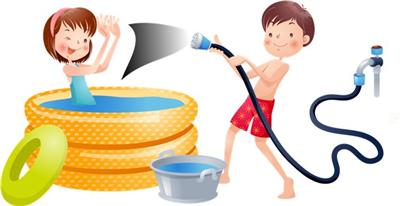 12.30 – 13.30 – обед;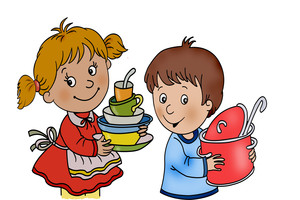 13.30– 15.00 – дневной сон;15.00 – 15.15 – полдник; 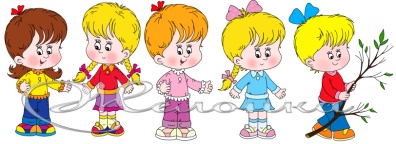 15.15-15.45 –линейка, подведение итогов  дня. 15.45 -  16.15 – игры на свежем воздухе или в игровой комнате.16.15 -  16.30 – уход домой.РЕЖИМ ДНЯлетнего пришкольного лагеря «Солнечный»в МАОУ Зареченская СОШ 2 отряда.    8.45 – 9.00 – приём детей;   прогулка на 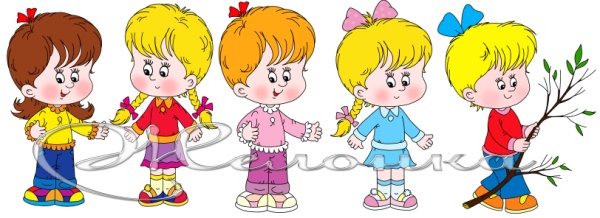                                                                                         свежем воздухе.9.00-9.15– утренняя зарядка;9.15 – 9.25 – линейка;9.30  – 9.50 – завтрак;9.50 – 11.00 – работа по плану, работа кружков и секций;                                         11.00 – 11.30 – общественно-полезный труд или работа творческих мастерских;11.30-12.00 – оздоровительные  процедуры;12.00 – 13.30 – отрядные  дела;  КТД;                                                        13.30 – 14.30 – обед;               14.30– 15.30 – дневной сон;15.30 – 15.45 – полдник;15.45-16.00 –линейка, подведение итогов  дня.16.00 -  16.15 – уход домой.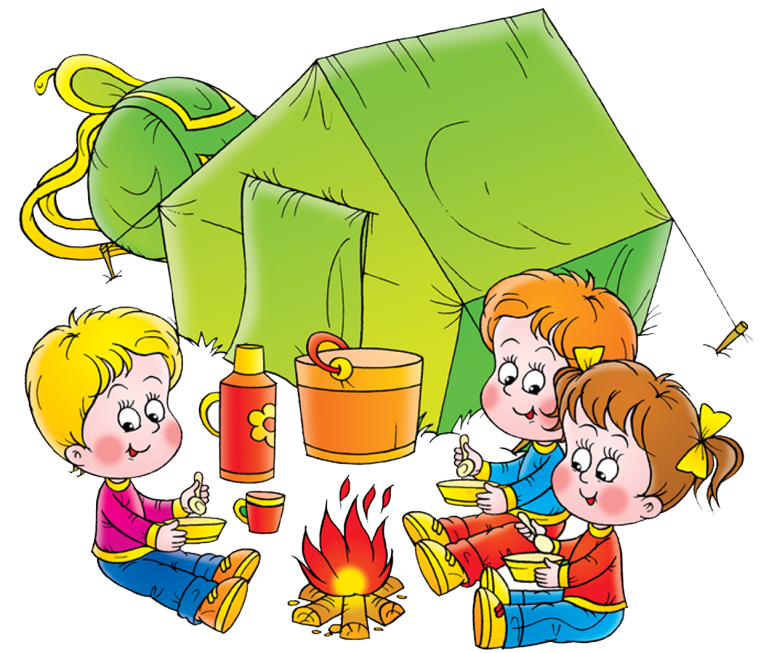 Рассмотрено напедагогическом  советеЗаместитель директора по ВР ___________Мухина Ю.Н.Протокол №4 от 01.02.2021г.СогласованоУправляющим советом                         Председатель _____________Гребенкина С.Н.                                       Протокол № 4                                 от 02.02.2021г.                                  УтвержденоДиректором МАОУЗареченская  СОШ            ________Абрамова Н.А.Приказ № 32-ОДот 08.02.2021гНоминация, по которой предоставляется программаКомплексная программа по организации летнего отдыха, оздоровления и занятости несовершеннолетних. Полное название программыКомплексная краткосрочная программа летнего оздоровительного лагеря с дневным пребыванием детей «Покорители Галактики».Адресат проектной деятельности - дети, проживающие на территории Зареченского, Казанского, Тукузкого сельских поселений Вагайского района в возрасте от 6,6 до 16 лет;- дети из семей, находящихся в трудной жизненной ситуации;- дети-сироты и дети, оставшиеся без попечения родителей, а также, находящиеся под опекой граждан;- дети различных учетных категорий;-  дети с ограниченными возможностями здоровья;- Казанская сош (филиал МАОУ Зареченская сош)- 80 человек;- Тукузкая сош (филиал МАОУ Зареченская сош) – 100 человек;- МАОУ Зареченская сош – 75 человек.Сроки реализации программыИюнь - июль 2021г.Цель программыОрганизация полноценного отдыха детей и развитие творческих способностей в период летних каникул через изучение истории развития космоса в нашей стране. ЗадачиСформировать устойчивую мотивацию к ЗОЖ через привитие практических навыков;Развивать познавательную активность и творческие способности через различные формы, и виды деятельности;Воспитывать гражданско – патриотические качества детей через изучение историко – культурного наследия своей страны и малой родины;Предупреждать правонарушения и другие негативные проявления среди детей и подростков через профилактические мероприятия и социально – значимую деятельность;Повысить уровень комфортности для детей во время летней кампании;Сформировать самостоятельность и ответственность за свою деятельность.Краткое содержание программы     Летний лагерь -  место интересного времяпровождения, свободного общения с друзьями, педагогами, которые их понимают, участвуют вместе с ними в различных мероприятиях, не требуют от них невыполнимого и не ставят оценок. В рамках 60 летия полета первого космонавта Гагарина Ю.А. в космос, планируем работу лагерной смены организовать в форме игры «Покорители Галактики». Участникам предстоит пройти серьѐзные испытания и покорить «просторы Вселенной», а также облететь 15 планет по числу дней пребывания в лагере. Ожидаемый результат При условии успешного решения поставленных перед педагогическим коллективом задач, предполагается: -  приобретение детьми коммуникативных навыков и организаторских способностей.- организация полноценного отдыха детей, эмоциональная разгрузка, снятие напряжения после учебного года;- формирование полезных привычек (утренняя зарядка, правильное питание,  соблюдение правил личной гигиены),развитие физических качеств (силы, ловкости, быстроты, выносливости);Название организацииМуниципальное автономное общеобразовательное учреждение  Зареченская средняя общеобразовательная школа.Почтовый адрес учреждения, телефонАдрес:626275, Тюменская область, Вагайский район , п.Заречный, ул.Школьная  4,ФИО руководителя учрежденияАбрамова Наталья АлександровнаФИО автора программыМухина Юлия Николаевна, заместитель директора по ВР; Финансовое обеспечение программыМАУО Зареченская сСОШ, средства областного и муниципального бюджетов.  Этапы реализации программыМероприятияСрокиОтветственный1.Подготовительный1. Разработка программы пришкольного лагеря  с сюжетно – игровой модели смен; 2. Подготовка материально-технической базы лагеря для реализации программы;3.Проведение совещаний при директоре школы по подготовке к летнему сезону;4.Подготовка методического материала для работников лагеря;отбор и подготовка кадров для работы в пришкольном летнем лагере с дневным пребыванием детей и подростков;5.Составление необходимой документации для деятельности лагеря (смета, план-сетка, положение, издание приказа по школе о проведении летней кампании, должностные обязанности, инструкции и т.д.);размещение информации об организации летнего отдыха воспитанников на школьном сайте;6.Проведение родительских собраний;Январь - Март 2021Заместитель директора ВР, начальник лагеря1.Подготовительный1. Разработка программы пришкольного лагеря  с сюжетно – игровой модели смен; 2. Подготовка материально-технической базы лагеря для реализации программы;3.Проведение совещаний при директоре школы по подготовке к летнему сезону;4.Подготовка методического материала для работников лагеря;отбор и подготовка кадров для работы в пришкольном летнем лагере с дневным пребыванием детей и подростков;5.Составление необходимой документации для деятельности лагеря (смета, план-сетка, положение, издание приказа по школе о проведении летней кампании, должностные обязанности, инструкции и т.д.);размещение информации об организации летнего отдыха воспитанников на школьном сайте;6.Проведение родительских собраний;Апрель-май2021Заместитель директора ВР, начальник лагеря2.Организационный1. Запуск программы «Покорители Галактики»; 2. Инструктажи по ТБ, знакомство с правилами поведения в лагере.3.Создание отрядов. 4.Игры на сплочение и знакомство с личным составом.5.Тестирование на выявление интересов, склонностей, индивидуальных способностей6. Выработка законов лагеря.7. Открытие смены Июнь, июль,первые три дня смены 2021Начальник лагеря, воспитатели, вожатые.3.Основной1.Участие в сюжетно-ролевых играх, коллективная творческая деятельность участников программы по подготовке и проведению отрядных и общелагерных дел.2. Ежедневное отслеживание эмоционального состояния участников смены, коррекционная работа по итогам наблюдения.3.Реализация основной идеи смены;4.Обеспечить интересную разнообразную деятельность на основе совместных интересов и совместного творчества;  5. Научить ребят самостоятельно планировать и анализировать каждый свой день;6.Строить деятельность на принципах самоуправления;  7.Создавать и укреплять внутрилагерные традиции; 8.Заботиться о сплочении детского коллектива.Июнь, июль,2021Начальник лагеря, педагог организатор, воспитатели, вожатые.4.Итоговый1.Подведение итогов каждого тематического игрового периода.2.Награждение наиболее активных участников программы.3.Подведение итогов участия каждого ребенка в жизнедеятельности лагеря.4.Подведение итогов по отрядам. В течение сменыНачальник лагеря, воспитатели, вожатые.5.Аналитический1.Анализ программы, выявление достижений, проблем и путей развития2.Мониторинг эффективности программы по различнымнаправлениям работы3.Обобщение опыта работы по программе.Август – сентябрь 2021Заместитель директора по ВР., начальник лагеря. Элементы системы самоуправления лагеряФункцииОбщее космическое собрание. (Сбор всего состава лагеря).Выбирает высший орган самоуправления  - Космический совет Космический совет высший законодательный орган смены(начальник лагеря, воспитатели, старшие вожатые, командиры экипажа)Принимает решения, касающиеся жизнедеятельности всех участников смены (организация  дежурства и дисциплины в лагере, участие  в разработке сценариев и проведении мероприятий, утверждение  программы, планов). Распределяет поощрения. Подводит итоги прошедшего дня и планирует работу на следующий день. Производит подсчет «звёздочек». Собирается 3 раза  в смену.Совет Космодрома «Созвездие»(представители отрядов и вожатые)Планирует работу на день, подводит итоги дня, осуществляет обмен информацией, контролирует работу отрядов в течение дня. Собирается  один раз в день. Совет творчества (творческие микрогруппы; выбираются в каждом отряде свои, могут меняться в зависимости от вида мероприятия)Помогает педагогам и вожатым в оформлении помещений, разработке и организации различных конкурсных программ, праздников и т.д. Выпускает стенгазеты, листовки, оформляет выставки поделок и рисунков. Организует фотосъемку жизни лагеря, оформляет альбомы и т.д.Направление       ЦельСодержание деятельности по направлениюГалактика «Давайте знакомиться»Организационное- знакомство детей друг с другом, с взрослыми - формирование чувства доверия друг к другу («Мы вместе»)- формирование групповых норм, ценностей и традиций;- погружение в программу- знакомство с планом мероприятий- открытие смены лагеря- стартовая игра- квест « Вместе весело»  - формирование органов самоуправления лагеря- проведение отрядных и общелагерных мероприятийГалактика «Здоровячок»Спортивно-оздоровительное- формирование у ребенка позитивного отношения к физической культуре, культуре здоровья -  развитие навыков заботы и сохранения своего здоровья, здорового образа жизни- профилактика негативных явлений и оздоровление участников смены.- принятие дозированных солнечных и воздушных ванн -проведение ежедневной утренней гимнастики- организация минуток здоровья, прогулок- проведение спортивных и подвижных игр, эстафет на свежем воздухе- организация мероприятий по профилактике детского  травматизма, ЧС дома, на воде, в лесу, на транспорте-медицинские осмотры, - проведение просветительских  и  профилактических бесед- организация контроля санитарно-гигиенических мероприятий, питания и  т.д.- организация сбалансированного 3-х разового питания, витаминизация питания. - разработка и реализация проекта «Здоровье в движении!» (подготовка флэшмоба)Галактика «Креатив»Художественно - творческое- формирование социально – активной позиции детей и подростков- развитие творческих способностей- оформление лагерного стенда- изобразительная деятельность(конкурсы рисунков и плакатов)- КТД- конкурсные программы (в соответствии с программой лагеря)- занятия в хобби - классах «Всегда найдется дело для умелых рук» - творческие игры, конкурсы- концертно – развлекательные программы; - фотовыставки, тематические презентации- выставка  рисунков-отчетов «Моё лето»- выпуск информационных листовокГалактика«Соображай – ка»Познавательное- формирование умения  ориентироваться в потоке информации, рационально отбирать необходимый материал- расширение кругозора, развитие познавательного интереса- развитие интеллектуальных способностей детей- проведение интеллектуальных игр (в соответствии с программой лагеря)- проведение тематических библиотечных часов - познавательные конкурсы.- выставка книг по тематике смены- оформление информационных стендов- изучение истории родного края- исследовательские работы- создание видео и фото архиваГалактика «Друзья природы»Экологическое- формирование у детей бережного отношения к природе;- привитие гуманного отношения к животным;- развитие нравственных качеств (осознание индивидуальной ответственности за окружающую природу).­ организация и проведение акций в защиту окружающей среды- организация познавательных часов- выставка рисунков на экологическую тему- изготовление плакатовГалактика «Несём добро и пользу людям»Благотворительное - формирование опыта социального общественного действия.- воспитание чувства доброты, чуткости, сострадания, милосердия.- развитие  интереса к событиям общественной жизни.- разработка и реализация социально – значимых проектов.- активное участие во всех конкурсах, играх, соревнованиях в рамках смены.- активное участие в жизни отряда, поселка, района- трудовые десанты- проведение мастер-классов- изготовление своими руками подарков, сувениров, открыток.- создание, выпуск и распространение информационных листовок.1 день Космодром «Созвездие»«Здравствуйте, это мы! (прием детей); Знакомство с режимом дня и направлением деятельности лагеря;Сбор - инструктаж. Знакомство с правилами поведения;КТД «Легенда смены»;«Вертушка» (вовлечение детей и подростков в ролевую игру);Праздничная программа «Здравствуй, лето красное, веселое, прекрасное!»; «Один за всех – все за одного» (распределение обязанностей в экипаже); Операция «Уют» (обустройство и оформление экипажами летательных кораблей – отрядных комнат).2 день «Планета дизайна»Подготовка к открытию лагеря;Проведение инструктажа по ТБ и правилам пожарной безопасности;Ярмарка идей для Конкурса рисунков «Эмблема нашего лагеря»; Самопрезентация  экипажей «Мы рады новой встрече» (название, девиз отряда);Оформление уголков отрядов; Минутка здоровья «Осторожно - клещ!»;Разведка интересных дел «Картографы»;КТД «Сбор ожиданий»;Выбор актива отряда.Игры на свежем воздухе. Проект "КультУра жизни".3 день «На зов космических далей»Форум «Я- гражданин России»;«Веселый экспресс»Торжественное открытие лагерной смены;3.Игра «Зелѐные человечки»;Беседа «История государственных символов России»;Посвящение в космонавты;Минутка здоровья «Первая помощь при укусах насекомых»;Работа кружков и секций;Дискотека «Нашествие... или все только начинается»;Фотокросс «Время ловить улыбки»;Игра - квест  «Экологический лабиринт».4 день «Космическое крещение»1.Минутка здоровья «Правильное питание»;2.«Законы Галактики» (встреча с отрядом ЮИД);3. Конкурс рисунков на асфальте «Полет в космос»;4. Областной конкурс «Символы региона»;5. Рейд  «Помогатора»  по отрядным комнатам;6. Операция «Где искать здоровье?» 7. Конкурс буклетов «Заповеди жителей Галактики Добра»;9. Минутка здоровья «Привычки: полезные и вредные»;10.  Кинофестиваль фильмов о Великой Отечественной войне 1941 - 1945 годов.5 день «Зеленая планета»Минутка здоровья «Зеленая аптека»;Игровая вертушка«Экологический серпантин»;Игра - квест « Мусорное бедствие»; Пpесс-конфеpенция с пpедставителями «флоpы и фауны»; Экскурсия на природу. Экологический десант  «Сбор природного материала»; Операция «Чистота на территории школы»;«Я – патриот! С любовью к селу родному» - Познавательно - игровая программа;Фестиваль ГТО (сдача норм).6 день «Планета встреч»1. Посещение школьной  библиотеки;- Трудовой десант «Вторая жизнь книжки» (реставрация библиотечных книг);2. Создание видеоролика на тему «Что такое дружба»;3.  Конкурсно-игровая программа «Если с другом вышел в путь»;4. Конкурс рисунков «Гости из космоса»;5. Акция «Ладошки дружбы»;6. Дискотека «Море позитива, никакого  негатива»;7. Фотокросс «Мода в делах и поступках»;8. Шахматно-шашечный турнир;9. Проект "Добро пожаловать".7 день «Планета толерантности»1. Праздничная программа «Лавина талантов - 2021»;2. Беседа по отрядам  «Моя безопасность в моих руках» (безопасный маршрут до школы  и обратно), встреча с отрядом ЮИД;3. Конкурс рисунков на асфальте « Пусть всегда будет солнце»;4. Кест – игра «Мир, в котором ты живешь»;5. Конструкторская игра «Поделись добрым делом»; 6. Единые дни акции «Энциклопедия для любознательных» — 18 июня.7. Тест «Умеешь ли ты  быть терпимым к другому человеку.8. Проект «Медиастрана».8 день «Планета подвижных игр»1. «Экспресс Здоровья» (игра по станциям);2. Минутка здоровья «Негативное влияние газированных напитков на организм детей»;3. Конкурс рисунков и плакатов по ЗОЖ;4. КТД «Операция «КоВчеГ» или «Кто во что горазд!»;5. Конкурс «Скакалочка»;6. Работа кружков и секций;7. «Шагаем классно и, конечно, безопасно!»  Спортивно-познавательная программа.8. Областной конкурс «Символы региона».9 день «Планета невесомости»1. Маршрутная игра «Тропами войны»2. Экскурсия в школьный музей; 3. Спортивные игры на свежем воздухе4. Акция «Расскажи мне про победу»  (встреча с детьми ВОВ, тружениками тыла);5. Литературная гостиная «Мы помним, мы гордимся!»;	6. Подвиг русского народа 1941 – 1945;7. Митинг. Возложение цветов к памятнику;8. Акция: «Сохраним память поколений».10 день «Планета мудрецов»1. «Покоряя вершины» (отрядное мероприятие);2.  Интеллектуальная игра «Дешифровщик»;3. Игра-КВН «Космонавтом хочешь стать – надо много-много знать»;4. Минутка здоровья  «Лесные  опасности»;5. Конкурс кроссвордистов;6. Подготовка к общелагерному мероприятию «Галактик - шоу»;7. Виртуальная экскурсия по Тюменской области».11 день «Планета вежливости»1. Акция «Помоги зеленому другу» (уход за клумбами  на территории школы);2. Игра по станциям «Кометоискатели»;3. Конкурс «Мисс и мистер Галактики -2021»;4. «Турнир рыцарей вежливости»;5. Встреча с  представителями МЧС (правила поведения в чрезвычайных ситуациях - водные объекты);  6. Минутка здоровья «Солнечный ожог».12 день «Планета рекордов»1. Творческий конкурс «20 кадров из спортивной жизни в Галактике»;2. Минутка здоровья  «Правила поведения на водоёмах и дорогах»;3. Игровая программа «Галактик - шоу»;4. Занятия по интересам, игры на  свежем воздухе  («Костюмированный футбол»);5. Соревнования «Книга рекордов лагеря»;6. Областной информационно-просветительский проект «Мы – потомки Героев!».13 день «Астероид юных путешественников»1. «Дорожные знаки. Соблюдай правила!» (информационная дискуссия, возможно встреча с сотрудником ГИБДД или с отрядом ЮИД); 2. Конкурс рисунков «Я рисую Мир»;3. Круглый стол «Сохраним планету зеленой!» (защита экологических проектов);4. Фестиваль песни «Самый поющий экипаж»;5. Космо - пиратский фестиваль «На абордаж!»;6. КТД «Операция «Клад»;7. Минутка здоровья «Осанка – основа красивой походки».14 день «Планета безопасности»1. Флешмоб «Здоровье в движении» (в рамках проекта "Здоровье в движении"); 2. Минутка здоровья « Берегите  глаза»;3. Конкурс мыльных пузырей;4. Игра-путешествие «В солнечном царстве, в космическом государстве»;5. Мастер- классы по интересам6. Игры на свежем воздухе;7. Подготовка к закрытию смены;8. Выставка  рисунков-отчетов «Моё лето»;10. Анкета « Как мы жили?»;11.  Анкета по выявлению степени удовлетворенности родителей организацией лагеря.15 день «Планета сюрпризов»1. Закрытие смены. Гала – концерт «Вперѐд, к звѐздам!»;2. Игра «Чемодан в дорогу» (сбор «Чемодана пожеланий» друг другу;3. Фестиваль воздушных шаров;1 день « Планета встреч»1.«Здравствуйте, это мы! (прием детей); 2.Знакомство с режимом дня и направлением деятельности лагеря;3.Сбор - инструктаж. Знакомство с правилами поведения;4.КТД «Легенда смены»;5.«Вертушка» (вовлечение детей и подростков в ролевую игру);6.Праздничная программа «Здравствуй, лето красное, веселое, прекрасное!»;7. «Один за всех – все за одного» (распределение обязанностей в экипаже);8. Операция «Уют» (обустройство и оформление экипажами летательных кораблей – отрядных комнат).2 день «Планета уюта и красоты»1.Подготовка к открытию лагеря;2.Проведение инструктажа по ТБ и правилам пожарной безопасности;3.Ярмарка идей для Конкурса рисунков «Эмблема нашего лагеря»;4. Самопрезентация  экипажей «Мы рады новой встрече» (название, девиз отряда);5.Оформление уголков отрядов; 6. Минутка здоровья «Осторожно - клещ!»;7.Разведка интересных дел «Картографы»;8.КТД «Сбор ожиданий»;9.Выбор актива отряда;10.Игры на свежем воздухе;11.Проект "КультУра жизни".3 день «Загадочная планета»1. Оказание помощи одиноким пенсионерам;2. Конкурс на лучший летний букет;3. Минутка здоровья   «Здоровье в наших руках»;4. Фоторепортаж «Необычная планета. Почему?»;5. Творческое задание «А может она все - таки обитаема?»; 6. Минутка здоровья «Лечебный чай»;7.  «Мы в ответе за тех, кого приручили» (фотовыставка домашних питомцев);8. Операция «Чистый двор».4 день «Планета Виктория»1.Концерт «Эхо той войны!»2. «Знай и люби свой  край» (игра по станциям);3.Выпуск и распространение буклетов о вреде курения «Мифы и реальность»;4.Акция памяти «Шёл солдат во имя жизни»;5.Занятия по интересам, игры на свежем воздухе («Разминка перед дальней дорогой», «Слабо?», «Русские народные игры» и др);6.Тематическая дискотека «Хиты планеты всей».5 день «АРТ-Планета»1.Выставка  моделей  космических аппаратов будущего. Защита творческих проектов; 2.«Мастера Галактики»  (творческие мастер-классы, задания);3.Занятия по интересам, игры на свежем воздухе;4.Квест – игра «ПИНкод»;5.Конкурс фантастических проектов «Моя планета через….».6. Фестиваль ГТО (сдача норм).6 день «Млечный путь»1. «Космические игры» на свежем воздухе;2.Трудовая атака;3. «Космический день рождения» (развлекательно-игровая программа по знакам зодиака) ;4.Участие в акции «Подарок другу» (работа кружков);5.КТД «Секретики»;6.Конкурс рисунков «Лагерь будущего».7 день «Планета толерантности»1. Праздничная программа «Лавина талантов - 2021»;2. Беседа по отрядам  «Моя безопасность в моих руках» (безопасный маршрут до школы  и обратно), встреча с отрядом ЮИД;3. Конкурс рисунков на асфальте « Пусть всегда будет солнце»;4. Кест – игра «Мир, в котором ты живешь»;5. Конструкторская игра «Поделись добрым делом»; 6. Единые дни акции «Энциклопедия для любознательных» —  9 июля.7. Тест «Умеешь ли ты  быть терпимым к другому человеку.8. Проект «Медиастрана».8 день «Планета подвижных игр»1. «Экспресс Здоровья» (игра по станциям);2. Минутка здоровья «Негативное влияние газированных напитков на организм детей»;3. Конкурс рисунков и плакатов по ЗОЖ;4. КТД «Операция «КоВчеГ» или «Кто во что горазд!»;5. Конкурс «Скакалочка»;6. Работа кружков и секций;7. «Шагаем классно и, конечно, безопасно!»  Спортивно-познавательная программа.8. Областной конкурс «Символы региона».9 день  «Ближе к звездам»1.День здоровья космонавтов;2. Конкурс межгалактических рисунков;3.Викторина «Все о космосе»;4. Конкурс баннеров на тему «Легенды космоса» ;5. Межгалактический Футбол (команда Землян и инопланетян); 6. просмотр Телепрограммы «Очевидное и невероятное»; «Гипотезы века»; 7. Дискотека: Инопланетная Тусовка.  10 день «Планета мудрецов»1.Квест «К неизведанным звездам», викторина «Звездный океан» (во время квеста); 2.Техника безопасности во время проведения похода; 3.Сбор природного материала планеты Земля для будущей выставки; 4. Отрядные посиделки «Звездные песни».11 день «Чемпионы космоса»1. Космостарты; 2. Выставка поделок из природного материала;  3. Конкурс на лучший букет из цветов «Разноцветный мир Галактики»; 4. Беседа «Человек и космос»;  5. Марсианский легкоатлетический кросс; 6. «Дискотека млечного пути».12 день «Планета рекордов»1. Творческий конкурс «20 кадров из спортивной жизни в Галактике»;2. Минутка здоровья  «Правила поведения на водоёмах и дорогах»;3. Игровая программа «Галактик - шоу»;4. Занятия по интересам, игры на  свежем воздухе  («Костюмированный футбол»);5. Соревнования «Книга рекордов лагеря»;6. Областной информационно-просветительский проект «Мы – потомки Героев!».13 день «Планета талантов»1.Большая шуточна я олимпиада «Галактическая эпопея»; 2. Космический флешмоб «Звездопад»;3. Беседа «Что такое метеорит и опасен ли он для планеты Земля»;4. Соревнования по шахматам «Белая ладья»;5. Игра «Крокодилус» ;6. Отрядное мероприятие «Космос XX – XXI века» (беседа).14 день «Планета безопасности»1. Флешмоб «Здоровье в движении» (в рамках проекта "Здоровье в движении"); 2. Минутка здоровья « Берегите  глаза»;3. Конкурс мыльных пузырей;4. Игра-путешествие «В солнечном царстве, в космическом государстве»;5. Мастер- классы по интересам6. Игры на свежем воздухе;7. Подготовка к закрытию смены;8. Выставка  рисунков-отчетов «Моё лето»;10. Анкета « Как мы жили?»;11.  Анкета по выявлению степени удовлетворенности родителей организацией лагеря.15 день «Планета интересов»1.Торжественный космический карнавал - «Прощание с Галактикой»;2.Игра по станциям «Как вы знаете свою космическую станцию»; 3.Выставка творческих работ «Фантастические существа»; 4.Бал-маскарад «Звездное скопление»; 5. Квест «Поиск космических сокровищ» ; 6. Конкурс караоке «Космовидение».№Кружок, секцияРуководитель1«Мастерим сами» Чикишев Н.В.2«Спортивная хореография»Рафикова Г.Р.3«Баскетбол»Юлтанова Г.А.4«Робототехника»Разыева Л.З.5«Народные игры»Иманова В.И.6«Робототехника»Ниязова М.Р.7Кружок «ЮИД»Мухина Е.В.8Кружок «Акварелька»Карпова Н.В.9«Мастерская сувениров»Малькова В.Г.№ МероприятиеСрок проведенияОтветственныеКто контролируетРазработка и утверждение программы лагеря дневного пребыванияЯнварь-Февраль2021Заместитель директора по воспитательной работеПедагогический совет школыЗащита программы лагеря дневного пребыванияФевраль2021Заместитель директора по воспитательной работеВедущий специалист отдела образования, ТОГИРРОПредварительная информация о количестве желающих посещать лагерьАпрель-май2021Классные руководители, социальный педагогЗаместитель директора по воспитательной работеОпрос родителей на выявление пожеланий по организации деятельности детского лагеря.Апрель2021Классные руководителиНачальник лагеряВШК «Организация летнего отдыха и занятости обучающихся в летний период»Май 2021Классные руководителиСовещание при директореАнкетирование детей в организационный период с целью выявления их интересов, мотивов пребывания в лагере.1 день сменыВоспитателиНачальник лагеряМониторинг адаптации детей к условиям отдыха в лагере за сменуВ течение сменыСоциальный педагог, педагог-психологСоциально-психологическая служба школыЕжедневное отслеживание настроения детей, удовлетворенности проведенными мероприятиями.В течение сменыВоспитателиНачальник лагеряАнкетирование детей и их родителей с целью выяснения степени удовлетворенности организацией работы лагеряСередина сменыВоспитателиНачальник лагеряАнкетирование детей в конце смены, позволяющее выявить оправдание ожиданий.Последний день сменыВоспитателиНачальник лагеряКонтроль за посещением детей смены.Июнь – июль2021Воспитатели, социальный педагогЗаместитель директора по воспитательной работе, начальник лагеряКонтроль за реализацией программы.Июнь – июль2021Начальник лагеряЗаместитель директора по воспитательной работеКонтроль за здоровьем и безопасность детей.Июнь – июль2021Медицинский работник, воспитатели, начальник лагеря.Начальник лагеря, медицинский работник, воспитателиКонтроль за выполнение СанПиНа, требований за соблюдением ОТ и ТБ, противопожарных норм.Июнь – июль2021Медицинский работник, воспитатели, начальник лагеря.Медицинский работник, заместитель директора по АХЧ.Подведение итогов летней кампании 2021 на совещании при директоре.Август 2021Заместитель директора по воспитательной работеДиректорНаучно- методическоеналичие программного обеспечения;наличие Интернет-ресурсов;наличие методических рекомендаций;наличие сценариев мероприятий;наличие методик проведения мероприятий.Мотивационноеналичие информационных стендов;наличие информационной рубрики на сайте образовательного учреждения;информационно-мотивационная работа с родителями (заседание управляющего совета, родительские собрания, личные встречи, беседы);информационно-мотивационная работа с несовершеннолетними (классные часы, индивидуальные беседы, создание ситуации успешности);Материально-техническоеналичие спален – 9 кабинетов;наличие игровых комнат –5  кабинетов;спортивные залы -1 ;спортивные игровые  площадки – 1;актовый зал - 1;библиотека – 1;компьютерный кабинет и др.Финансовоефинансирование осуществляется за счёт средств областного бюджета, муниципального бюджета, средств общеобразовательного учреждения, средства родителей, спонсорские средства.Кадровое обеспечение программыПедагог – воспитатель – 8 чел.Начальник лагеря   -   1 чел.Мед. работник              -   1чел.Учитель физической культуры – 1 чел.Педагог – психолог –   1 чел.Социальный педагог – 1 чел.Уборщица- 3 чел.Повар – 1 чел.Помощник повара – 1чел.ПрименениеИсточник финансирования и материальная базаОтветственные1234КабинетыКомната отдыха, игровые комнаты, комнаты кружковой работыМатериальная база школы: закупка канцелярских принадлежностей для творческих мастерских, отрядных дел, подготовки стендов и материалов для конкурсовНачальник лагеря, воспитатели, технический персоналСпортивный залЗанятия спортом, соревнования, линейка (в случае плохой погоды)Материальная база школыУчитель физической культуры,воспитатели,Спортивная площадкаЛинейка, проведение обще лагерных мероприятий на воздухе, спортивные состязанияМатериальная база школыУчитель физической культуры,воспитатели, Актовый залПраздничные  мероприятия и концертыМатериальная база школыВоспитатели, администрация лагеря, руководители кружковМедицинский  кабинетМедицинский контроль мероприятий лагерной сменыЗареченский  ФАПСельский фельдшер (по согласованию) Школьная библиотекаЛитература для педагогов и детей лагеря Материальная база школыБиблиотекарьШкольная столоваяЗавтрак, обед, полдникОбластной бюджетПоварМетодический кабинетТворческая мастерская вожатых, воспитателей.Материальная база школыНачальник лагеря, воспитателиКомнаты гигиеныТуалет, раздевалкаМатериальная база школыНачальник лагеря, воспитатели, технический персоналШкольный дворОтрядные дела, игры.Материальная база школыНачальник лагеря, воспитатели.Возможные факторы рискаМеры профилактикиНизкая  активность детей в реализации программыВыявление индивидуальных способностей и интересов ребенка для приобщения и занятости другой деятельностью (социально-значимой, спортивной, организационной и т.д.)Неблагоприятные  погодные условияОрганизация мероприятий согласно тематике смен в 2-х вариантах (на основе учета погоды: на свежем воздухе – в хорошую погоду, в помещениях лагеря на плохие погодные условия): плохая погода, дождь -  заменить мероприятием без выхода на улицу;жара, палящее солнце - защита головы от солнечного удара, питьевой режим. Не позволять  длительное время, находится на открытом солнцеКлещевая опасностьНе планировать походов и экскурсии  в лес.Не желание принимать участие в мероприятияхОрганизовать индивидуальную работу: беседа воспитателя,  помощь психолога.Нарушение правил дорожного движенияБеседы, лекции, практические занятия по предупреждению и профилактике ДТТ.Травмы и ушибы.Предупреждение и профилактика.Иметь средство для дезинфекции ссадин и ран, порезов.Помощь медицинского работника.Несоблюдение режима дня.Разъяснительные беседы о необходимости соблюдения режима дня.Кишечные инфекции.Постоянное мытьё рук перед едой и после посещения туалета.Беседы медицинского работника по теме.Отсутствие воды.Запас питьевой воды, два комплекта чистой посуды.Терроризм.Профилактическая работа по предупреждению несчастных случаев.Недостаточная  психологическая
компетентность
воспитательского коллективаПроведение инструктивно-методических сборов с теоретическими и практическими занятиями. Планирование взаимозаменяемости воспитателей педагогами лагеря. Индивидуальная работа с воспитателями по коррекции содержания работы.Удовлетворены ли Вы?ДАЧастичноНЕТЗатрудняюсьорганизацией отдыха вашего ребенкаорганизацией оздоровления вашего ребёнкаорганизацией питания в лагереучетом индивидуальных особенностей вашего ребенка в лагеревозможностью проявиться способностям и умениям вашего ребенкаорганизацией досуговой занятости, перечнем мероприятийучастием ребенка в мероприятияхорганизацией работы кружков и секцийвзаимодействием всех организаций на территории микрорайона/села  по организации отдыха и оздоровления детей оснащенностью настольными играми